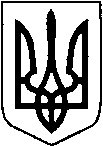 ПЕРВОМАЙСЬКА РАЙОННА ДЕРЖАВНА АДМІНІСТРАЦІЯМИКОЛАЇВСЬКОЇ ОБЛАСТІР О З П О Р Я Д Ж Е Н Н ЯПро проведення щорічноїінвентаризації в Первомайськійрайонній державній адміністрації у 2020 році	Відповідно до статті 6, пункту 9 частини першої статті 39, статей 41, 47  Закону України    «Про місцеві державні адміністрації», вимог статті 10 Закону України  «Про бухгалтерський облік та фінансову звітність в Україні (зі змінами), Положення про інвентаризацію активів та зобов'язань, затвердженого наказом Міністерства фінансів України від 02 вересня 2014 року №879, зареєстрованого в Міністерстві юстиції України 30 жовтня 2014 року за №1365/26142, Національного положення (стандарт) бухгалтерського обліку в державному секторі 101 «Подання фінансової звітності», затвердженого Наказом Міністерства фінансів України  від 28 грудня 2009 року   №1541, зареєстрованого в Міністерстві юстиції України 20 січня 2011 року за №95/18833 (зі змінами) та Наказу Міністерства фінансів України від 24 січня 2012 року №44 «Про затвердження Порядку складання бюджетної звітності розпорядниками та одержувачами бюджетних коштів, звітності фондами загальнообов'язкового державного соціального і пенсійного страхування», зареєстрованого в Міністерстві юстиції України 9 лютого 2012 року за №196/20509 (зі змінами) та з метою забезпечення достовірності даних бухгалтерського обліку з фактичною наявністю активів і зобов'язань Первомайської районної державної адміністрації та достовірності даних фінансової звітності установи:1. Затвердити склад постійно діючої комісії (далі – Комісія) з питань проведення щорічної інвентаризації основних засобів, інших необоротних матеріальних активів, запасів, дебіторської та кредиторської заборгованостей при Первомайській районній державній адміністрації у складі згідно додатку.                                                 22. Провести у термін з 02 листопада 2020 року по 30 листопада           2020 року   інвентаризацію основних засобів, інших необоротних матеріальних активів і цінностей, грошових коштів, дебіторської та кредиторської заборгованостей станом на 01 листопада 2020 року.           3.  Комісії у п`ятиденний термін після закінчення інвентаризації подати матеріали інвентаризації на затвердження голові Первомайської районної державної адміністрації.           4.  Установити, що у разі персональних змін у складі Комісії або у відсутності осіб, які входять до складу Комісії, у зв’язку з відпусткою, хворобою чи з інших причин, особи, які виконують їх обов’язки, входять до складу Комісії за посадами.                     5. Контроль за виконанням розпорядження залишаю за собою.Голова райдержадміністрації                                          Сергій САКОВСЬКИЙ                                                                             Додаток                                                                             до розпорядження голови                                                                             райдержадміністрації                                                                             05 листопада 2020 року №258-рСКЛАДпостійно діючої комісії з питань  проведення щорічної  інвентаризації основних засобів, інших необоротних матеріальних активів, запасів, дебіторської та кредиторської заборгованостей приПервомайській районній державній адміністрації                                              Голова комісії:ЮРЧЕНКООлег Андрійович              - заступник голови райдержадміністрації                                               Члени комісії:БАТЕЧКООльга Вікторівна              - виконувач обов`яязків керівника апарату                                             райдержадміністрації,завідувач сектору                                             з питань правової роботи, запобігання та                                             виявлення корупції апарату                                               райдержадміністраціїГРИГОРЕНКООлена В’ячеславівна         - виконувач обов′язків завідувача сектору                                             документообігу,управління персоналом,                                             організаційної роботи, цифрового розвитку                                             та захисту персональних даних  апарату                                              райдержадміністрації,головний спеціаліст                                             сектору документообігу,управління                                             персоналом,організаційної роботи, цифрового                                              розвитку та захисту персональних                                             даних  апарату райдержадміністрації;ДУБРОВІНА       Ірина Платонівна              - начальник  відділу - головний бухгалтер відділу                                             фінансово-господарського забезпечення                                             апарату райдержадміністрації                               Виконувач обов’язків керівника апарату  райдержадміністрації, завідувач сектору з питаньправової роботи, запобігання тавиявлення корупції апарату райдержадміністрації                                                  Ольга БАТЕЧКОАРКУШ ПОГОДЖЕННЯпроєкту розпорядження голови райдержадміністрації«05» листопада 2020 року  № 258-р_«Про проведення щорічної інвентаризації в Первомайській районнійдержавній адміністрації  у 2020 році»Виконувач обов′язків керівника апаратурайдержадміністрації, завідувач сектору з питаньправової роботи, запобігання та виявлення корупціїапарату райдержадміністрації       	                                Ольга БАТЕЧКОВиконувач обов′язків завідувача секторудокументообігу, управління персоналом,організаційної роботи, цифрового розвиткута захисту персональних даних  апарату райдержадміністрації, головний спеціалістсектору документообігу, управління персоналом,організаційної роботи, цифрового розвиткута захисту персональних даних  апарату райдержадміністрації                                                         Олена ГРИГОРЕНКОНачальник відділу – головний бухгалтервідділу фінансово-господарського забезпеченняапарату райдержадміністрації                                          Ірина ДУБРОВІНАНадіслано: справа 	- 2Григоренко -1Дубровіна	- 1                      4Ірина Дубровіна, 5 23 12ДОВІДКАпро погодження проєкту розпорядження голови райдержадміністрації         «Про проведення щорічної інвентаризації в Первомайській районнійдержавній адміністрації  у 2020 році»	Проєкт розпорядження голови райдержадміністрації  розроблено відділом фінансово-господарського забезпечення апарату райдержадміністрації  відповідно до статті 6, пункту 9 частини першої статті 39, статей 41, 47  Закону України    «Про місцеві державні адміністрації», вимог статті 10 Закону України  «Про бухгалтерський облік та фінансову звітність в Україні (зі змінами), Положення про інвентаризацію активів та зобов'язань, затвердженого наказом Міністерства фінансів України від 02 вересня 2014 року №879, зареєстрованого в Міністерстві юстиції України 30 жовтня 2014 року за №1365/26142, Національного положення (стандарт) бухгалтерського обліку в державному секторі 101 «Подання фінансової звітності», затвердженого Наказом Міністерства фінансів України  від 28 грудня 2009 року   №1541, зареєстрованого в Міністерстві юстиції України 20 січня 2011 року за №95/18833 (зі змінами) та Наказу Міністерства фінансів України від 24 січня 2012 року №44 «Про затвердження Порядку складання бюджетної звітності розпорядниками та одержувачами бюджетних коштів, звітності фондами загальнообов'язкового державного соціального і пенсійного страхування», зареєстрованого в Міністерстві юстиції України 9 лютого 2012 року за №196/20509 (зі змінами) та з метою забезпечення достовірності даних бухгалтерського обліку з фактичною наявністю активів і зобов'язань Первомайської районної державної адміністрації та достовірності даних фінансової звітності установита погодженобез зауважень:Виконувач обов′язків керівника апарату райдержадміністрації, завідувач сектору з питаньправової роботи, запобігання та виявлення корупціїапарату райдержадміністрації				     Ольга БАТЕЧКО     Виконувач обов′язків завідувача секторудокументообігу, управління персоналом,організаційної роботи, цифрового розвиткута захисту персональних даних  апарату райдержадміністрації, головний спеціалістсектору документообігу, управління персоналом,організаційної роботи, цифрового розвиткута захисту персональних даних  апарату райдержадміністрації                                                         Олена ГРИГОРЕНКОНачальник відділу – головний бухгалтервідділу фінансово-господарського забезпеченняапарату райдержадміністрації                                              Ірина ДУБРОВІНАВиконувач обов′язків керівника апарату райдержадміністрації, завідувач сектору з питаньправової роботи, запобігання та виявлення корупціїапарату райдержадміністрації				     Ольга БАТЕЧКО      «____»________ 20     р.05 листопада 2020 рокуПервомайськ      № 258-р